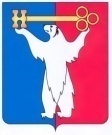 АДМИНИСТРАЦИЯ ГОРОДА НОРИЛЬСКАКРАСНОЯРСКОГО КРАЯПОСТАНОВЛЕНИЕ01.12.2017	г.Норильск	   № 550О внесении изменения в постановление Администрации города Норильска от 12.02.2013 № 49В целях уточнения Перечня муниципальных услуг и иных услуг, предоставляемых в структурном подразделении краевого государственного бюджетного учреждения «Многофункциональный центр предоставления государственных и муниципальных услуг» в городе Норильске,ПОСТАНОВЛЯЮ:1. Внести в Перечень муниципальных услуг и иных услуг, предоставляемых в структурном подразделении краевого государственного бюджетного учреждения «Многофункциональный центр предоставления государственных и муниципальных услуг» в городе Норильске, утвержденный Постановлением Администрации города Норильска от 12.02.2013 N 49 (далее - Перечень), следующее изменение:1.1. Раздел 1 «В сфере имущественно-земельных отношений, строительства и регулирования предпринимательской деятельности» Перечня дополнить пунктами 56, 57, 58, 59 следующего содержания:«».2. Опубликовать настоящее Постановление в газете «Заполярная правда» и разместить на официальном сайте муниципального образования город Норильск.И.о. Главы города Норильска                                                                     А.В. Малков56Принятие решения о подготовке документации по планировке территорииУправление по градостроительству и землепользованию Администрации города Норильска57Утверждение документации по планировке территорииУправление по градостроительству и землепользованию Администрации города Норильска58Внесение изменений в разрешение на строительствоУправление по градостроительству и землепользованию Администрации города Норильска59Продление срока действия разрешения на строительствоУправление по градостроительству и землепользованию Администрации города Норильска